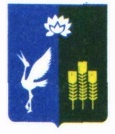 МУНИЦИПАЛЬНЫЙ КОМИТЕТПРОХОРСКОГО СЕЛЬСКОГО ПОСЕЛЕНИЯСПАССКОГО МУНИЦИПАЛЬНОГО РАЙОНАПРИМОРСКОГО КРАЯ      РЕШЕНИЕ                  
16 августа 2018 года                                     с.Прохоры                                                  № 177О внесении изменений в решение муниципального комитета Прохорского сельского поселения от 18 декабря 2017 года № 148 «О бюджете Прохорского сельского поселения на 2018 год и плановый период 2019 - 2020 годов.»В соответствии с Бюджетным кодексом РФ, Федеральным законом «Об общих принципах организации местного самоуправления в РФ» от 06.10.2003 года № 131-ФЗ, Приказом Минфина России от 7 декабря . N 230н «О внесении изменений в Указания о порядке применения бюджетной классификации Российской Федерации, утвержденные приказом Министерства финансов Российской Федерации от 01.07.2013 г. N 65 н» , Уставом Прохорского сельского поселения, муниципальный комитет Прохорского сельского поселенияРЕШИЛ:1. Внести в Решение муниципального комитета Прохорского сельского поселения  «О бюджете  Прохорского сельского поселения на 2018 год и плановый период 2019 - 2020 годов»  от 18.12.2017 года № 148 следующие изменения:1.1. Статью 1 п.1 Решения изложить в следующей редакции:"1. Утвердить основные характеристики бюджета поселения на 2018 год:- общий объем доходов бюджета поселения – в сумме 8474,73 тыс. рублей, в том числе объем межбюджетных трансфертов, получаемых из других бюджетов бюджетной системы Российской Федерации в 2018 году в сумме 1467,14 тыс. рублей;- общий объем расходов бюджета поселения – в сумме 10148,75 тыс. рублей.- размер дефицита бюджета поселения в, сумме 1674,02 тыс.руб.; источники финансирования дефицита – изменение остатков средств на счетах по учету средств бюджета поселения – 1674,02 тыс.руб.».1.2. Приложение № 5 изложить в редакции приложения № 1 к настоящему Решению.    Приложение № 7 изложить в редакции приложения № 2 к настоящему Решению.    Приложение № 9 изложить в редакции приложения № 3 к настоящему Решению.2. Настоящее решение вступает в силу с момента официального опубликования.Глава Прохорского сельского поселения                                      В.В.Кобзарь Председатель муниципального комитета	 Прохорского сельского поселения		                                 Д.В. Веремчук.Приложение № 1 к решению муниципального комитетаПрохорского сельского поселения № 177 от 16 августа 2018 года Приложение 5 к Решению муниципального комитета Прохорского сельского поселенияот 18.12.2017  № 148Распределение бюджетных ассигнований по разделам, подразделам, целевым статьям и видам расходов классификации расходов бюджета на 2018 год(тыс.руб.)                                                                                                                                                                                                                                                          Приложение № 2 к решению муниципального комитетаПрохорского сельского поселения № 177 от 16 августа 2018 года Приложение 7 к Решению муниципального комитета Прохорского  сельского поселенияот 18.12.2017  № 148Распределение бюджетных ассигнований в ведомственной структуре расходов бюджета на 2018 год(тыс.руб.)Приложение № 3 к решению муниципального комитетаПрохорского сельского поселения № 177 от 16 августа 2018 года Приложение 9 к Решению муниципального комитета Прохорского сельского поселенияОт 18.12.2017  № 148Распределение бюджетных ассигнований на 2018 год и плановый период 2019-2020 годов по муниципальным программамНаименованиеРазделПодразделЦелевая статьяВид расходаСуммаСуммаСуммаНаименованиеРазделПодразделЦелевая статьяВид расходаСредств всегов т.ч. за счет:в т.ч. за счет:НаименованиеРазделПодразделЦелевая статьяВид расходаСредств всегоместного бюджетасредств субвенцийОбщегосударственные вопросы010000000000000006748,666748,66Функционирование высшего должностного лица субъекта Российской Федерации и муниципального образования010200000000000001021,621021,62Непрограммные направления деятельности органов местного самоуправления010299000000000001021,621021,62Мероприятия непрограммных направлений деятельности органов местного самоуправления010299900000000001021,621021,62Глава муниципального образования010299999210200001021,621021,62Расходы на выплаты персоналу в целях обеспечения выполнения функций государственными (муниципальными) органами, казенными учреждениями, органами управления государственными внебюджетными фондами010299999210201001021,621021,62Функционирование законодательных (представительных) органов государственной власти и представительных органов муниципальных образований0103000000000000042,0042,00Непрограммные направления деятельности органов местного самоуправления0103990000000000042,0042,00Мероприятия непрограммных направлений деятельности органов местного самоуправления0103999000000000042,0042,00Депутаты представительного органа муниципального образования0103999992103000042,0042,00Расходы на выплаты персоналу в целях обеспечения выполнения функций государственными (муниципальными) органами, казенными учреждениями, органами управления государственными внебюджетными фондами0103999992103010042,0042,00Функционирование Правительства Российской Федерации, высших исполнительных органов государственной власти субъектов Российской Федерации, местных администраций010400000000000003846,053846,05Непрограммные направления деятельности органов местного самоуправления010499000000000003846,053846,05Мероприятия непрограммных направлений деятельности органов местного самоуправления010499900000000003846,053846,05Руководство и управление в сфере установленных функций органов местного самоуправления010499999210400003846,053846,05Расходы на выплаты персоналу в целях обеспечения выполнения функций государственными (муниципальными) органами, казенными учреждениями, органами управления государственными внебюджетными фондами010499999210401003248,673248,67Закупка товаров, работ и услуг для государственных (муниципальных) нужд01049999921040200577,38577,38Иные бюджетные ассигнования0104999992104080020,0020,00Обеспечение деятельности финансовых, налоговых и таможенных органов и органов финансового (финансово-бюджетного) надзора0106000000000000050,2950,29Непрограммные направления деятельности органов местного самоуправления0106990000000000050,2950,29Мероприятия непрограммных направлений деятельности органов местного самоуправления0106999000000000050,2950,29Межбюджетные трансферты бюджетам муниципальных районов из бюджетов поселений на осуществление переданных полномочий0106999994002000050,2950,29Межбюджетные трансферты0106999994002050050,2950,29Обеспечение проведения выборов и референдумов01070000000000000254,00254,00Непрограммные направления деятельности органов местного самоуправления01079900000000000254,00254,00Мероприятия непрограммных направлений деятельности органов местного самоуправления01079990000000000254,00254,00Расходы на подготовку и проведение выборов01079999921070000254,00254,00Специальные расходы01079999921070880254,00254,00Резервные фонды0111000000000000010,0010,00Непрограммные направления деятельности органов местного самоуправления0111990000000000010,0010,00Мероприятия непрограммных направлений деятельности органов местного самоуправления0111999000000000010,0010,00Резервные фонды администрации Прохорского  сельского поселения0111999992111000010,0010,00Иные бюджетные ассигнования0111999992111080010,0010,00Другие общегосударственные вопросы011300000000000001524,701524,70Непрограммные направления деятельности органов местного самоуправления011399000000000001524,701524,70Мероприятия непрограммных направлений деятельности органов местного самоуправления011399900000000001524,701524,70Оценка недвижимости, признание прав и регулирование отношений по государственной и муниципальной собственности0113999992112000049,549,5Закупка товаров, работ и услуг для государственных (муниципальных) нужд0113999992112020049,549,5Реализация государственных функций, связанных с общегосударственным управлением0113999992113000029,2429,24Закупка товаров, работ и услуг для государственных (муниципальных) нужд0113999992113020025,6525,65Иные бюджетные ассигнования011399999211308003,593,59Информационное освещение деятельности ОМСУ в средствах массовой информации011399999211400005,005,00Закупка товаров, работ и услуг для государственных (муниципальных) нужд011399999211402005,005,00Содержание и обслуживание казны011399999211500001440,961440,96Закупка товаров, работ и услуг для государственных (муниципальных) нужд011399999211502001440,961440,96Национальная оборона02000000000000000117,05117,05Мобилизационная и вневойсковая подготовка02030000000000000117,05117,05Непрограммные направления деятельности органов местного самоуправления02039900000000000117,05117,05Мероприятия непрограммных направлений деятельности органов государственной власти02039990000000000117,05117,05Осуществление первичного воинского учета на территориях, где отсутствуют военные комиссариаты02039999951180000117,05117,05Расходы на выплаты персоналу в целях обеспечения выполнения функций государственными (муниципальными) органами, казенными учреждениями, органами управления государственными внебюджетными фондами02039999951180100117,05117,05Закупка товаров, работ и услуг для государственных (муниципальных) нужд020399999511802000,000,00Национальная безопасность и правоохранительная деятельность0300000000000000326,55326,55Защита населения и территории от чрезвычайных ситуаций природного и техногенного характера, гражданская оборона03090000000000000326,55326,55Непрограммные направления деятельности органов местного самоуправления03099900000000000326,55326,55Мероприятия непрограммных направлений деятельности03099990000000000326,55326,55Проведение мероприятий по первичным мерам пожарной безопасности03099999933080200306,55306,55Мероприятия по предупреждению и ликвидации чрезвычайных ситуаций и стихийных бедствий0309999993309020020,0020,00Национальная экономика040000000000000001350,091350,09Дорожное хозяйство (дорожные фонды)040900000000000001350,091350,09Непрограммные направления деятельности органов местного самоуправления040999000000000001350,091350,09Мероприятия непрограммных направлений деятельности040999900000000001350,091350,09Межбюджетные трансферты бюджетам поселений из бюджета муниципального района на осуществление части полномочий по решению вопросов местного значения в соответствии с заключенными соглашениями040999999400300001350,091350,09Закупка товаров, работ и услуг для государственных (муниципальных) нужд040999999400302001350,091350,09Жилищно-коммунальное хозяйство05000000000000000810,3810,3Благоустройство05030000000000000810,3810,3Непрограммные направления деятельности органов местного самоуправления05039900000000000810,3810,3Мероприятия непрограммных направлений деятельности05039990000000000810,3810,3Мероприятия по благоустройству территорий05039999960040000804,80804,80Закупка товаров, работ и услуг для государственных (муниципальных) нужд05039999960040200804,80804,80Комплексная муниципальная программа «Благоустройство территории Прохорского сельского поселения Спасского муниципального района на 2017-2020 года»050399999700000005,5      5,5Прочие мероприятия по благоустройству050399999700100005,55,5Закупка товаров, работ и услуг для государственных (муниципальных) нужд050399999700102005,55,5Культура, кинематография08000000000000000580,1580,1Культура08010000000000000580,1580,1Непрограммные направления деятельности органов местного самоуправления08019900000000000580,1580,1Мероприятия непрограммных направлений деятельности08019990000000000580,1580,1Прочие мероприятия в области культуры, кинематографии и средств массовой информации08019999914400000580,1580,1Закупка товаров, работ и услуг для государственных (муниципальных) нужд08019999914400200580,1580,1Физическая культура и спорт11000000000000000216,00216,00Физическая культура11010000000000000216,00216,00Программа «Развитие физической культуры и спорта в Прохорском сельском поселении на 2018-2020 годы»11019999920000000216,00216,00Проведение мероприятий, направленных на развитие физической культуры и спорта 11019999920090000216,00216,00Закупка товаров, работ и услуг для государственных (муниципальных) нужд11019999920090200216,00216,00ВСЕГО РАСХОДОВ:0000000000000000010148,7510031,70117,05НаименованиеВедомствоРазделПодразделЦелевая статьяВид расходаСуммаСуммаСуммаНаименованиеВедомствоРазделПодразделЦелевая статьяВид расходаСредств всегоместного бюджетасредств субвенцийАдминистрация Прохорского сельского поселения9760000000000000000010148,7510031,70117,05Общегосударственные вопросы976010099000000000006748,666748,66Функционирование высшего должностного лица субъекта Российской Федерации и муниципального образования976010200000000000001021,621021,62Непрограммные направления деятельности органов местного самоуправления976010299000000000001021,621021,62Мероприятия непрограммных направлений деятельности органов местного самоуправления976010299900000000001021,621021,62Глава муниципального образования976010299999210200001021,621021,62Расходы на выплаты персоналу в целях обеспечения выполнения функций государственными (муниципальными) органами, казенными учреждениями, органами управления государственными внебюджетными фондами976010299999210201001021,621021,62Функционирование законодательных (представительных) органов государственной власти и представительных органов муниципальных образований9760103000000000000042,0042,00Непрограммные направления деятельности органов местного самоуправления9760103990000000000042,0042,00Мероприятия непрограммных направлений деятельности органов местного самоуправления9760103999000000000042,0042,00Депутаты представительного органа муниципального образования9760103999992103000042,0042,00Расходы на выплаты персоналу в целях обеспечения выполнения функций государственными (муниципальными) органами, казенными учреждениями, органами управления государственными внебюджетными фондами9760103999992103010042,0042,00Функционирование Правительства Российской Федерации, высших исполнительных органов государственной власти субъектов Российской Федерации, местных администраций976010400000000000003846,053846,05Непрограммные направления деятельности органов местного самоуправления976010499000000000003846,053846,05Мероприятия непрограммных направлений деятельности органов местного самоуправления976010499900000000003846,053846,05Руководство и управление в сфере установленных функций органов местного самоуправления976010499999210400003846,053846,05Расходы на выплаты персоналу в целях обеспечения выполнения функций государственными (муниципальными) органами, казенными учреждениями, органами управления государственными внебюджетными фондами976010499999210401003248,673248,67Закупка товаров, работ и услуг для государственных (муниципальных) нужд97601049999921040200577,38577,38Иные бюджетные ассигнования9760104999992104080020,0020,00Обеспечение деятельности финансовых, налоговых и таможенных органов и органов финансового (финансово-бюджетного) надзора9760106000000000000050,2950,29Непрограммные направления деятельности органов местного самоуправления9760106990000000000050,2950,29Мероприятия непрограммных направлений деятельности органов местного самоуправления9760106999000000000050,2950,29Межбюджетные трансферты бюджетам муниципальных районов из бюджетов поселений на осуществление переданных полномочий9760106999994002000050,2950,29Межбюджетные трансферты9760106999994002050050,2950,29Обеспечение проведения выборов и референдумов97601070000000000000254,00254,00Непрограммные направления деятельности органов местного самоуправления97601079900000000000254,00254,00Мероприятия непрограммных направлений деятельности органов местного самоуправления97601079990000000000254,00254,00Расходы на подготовку и проведение выборов97601079999921070000254,00254,00Специальные расходы97601079999921070800254,00254,00Резервные фонды9760111000000000000010,0010,00Непрограммные направления деятельности органов местного самоуправления9760111990000000000010,0010,00Мероприятия непрограммных направлений деятельности органов местного самоуправления97611999000000000010,0010,00Резервные фонды администрации Прохорского  сельского поселения9760111999992111000010,0010,00Иные бюджетные ассигнования9760111999992111080010,0010,00Другие общегосударственные вопросы976011300000000000001524,701524,70Непрограммные направления деятельности органов местного самоуправления976011399000000000001524,701524,70Мероприятия непрограммных направлений деятельности органов местного самоуправления976011399900000000001524,701524,70Оценка недвижимости, признание прав и регулирование отношений по государственной и муниципальной собственности9760113999992112000049,549,5Закупка товаров, работ и услуг для государственных (муниципальных) нужд9760113999992112020049,549,5Реализация государственных функций, связанных с общегосударственным управлением9760113999992113000029,2429,24Закупка товаров, работ и услуг для государственных (муниципальных) нужд9760113999992113020025,6525,65Иные бюджетные ассигнования976011399999211308003,593,59Информационное освещение деятельности ОМСУ в средствах массовой информации976011399999211400005,005,00Закупка товаров, работ и услуг для государственных (муниципальных) нужд976011399999211402005,005,00Содержание и обслуживание казны976011399999211500001440,961440,96Закупка товаров, работ и услуг для государственных (муниципальных) нужд976011399999211502001440,961440,96Национальная оборона97602000000000000000117,05117,05Мобилизационная и вневойсковая подготовка97602030000000000000117,05117,05Непрограммные направления деятельности органов местного самоуправления97602039900000000000117,05117,05Мероприятия непрограммных направлений деятельности органов государственной власти97602039990000000000117,05117,05Осуществление первичного воинского учета на территориях, где отсутствуют военные комиссариаты97602039999951180000117,05117,05Расходы на выплаты персоналу в целях обеспечения выполнения функций государственными (муниципальными) органами, казенными учреждениями, органами управления государственными внебюджетными фондами97602039999951180100117,05117,05Закупка товаров, работ и услуг для государственных (муниципальных) нужд976020399999511802000,000,00Национальная безопасность и правоохранительная деятельность9760300000000000000326,55326,55Защита населения и территории от чрезвычайных ситуаций природного и техногенного характера, гражданская оборона97603090000000000000326,55326,55Непрограммные направления деятельности органов местного самоуправления97603099900000000000326,55326,55Мероприятия непрограммных направлений деятельности97603099990000000000326,55326,55Проведение мероприятий по первичным мерам пожарной безопасности97603099999933080200306,55306,55Мероприятия по предупреждению и ликвидации чрезвычайных ситуаций и стихийных бедствий9760309999993309020020,0020,00Национальная экономика976040000000000000001350,091350,09Дорожное хозяйство (дорожные фонды)976040900000000000001350,091350,09Непрограммные направления деятельности органов местного самоуправления976040999000000000001350,091350,09Мероприятия непрограммных направлений деятельности976040999900000000001350,091350,09Межбюджетные трансферты бюджетам поселений из бюджета муниципального района на осуществление части полномочий по решению вопросов местного значения в соответствии с заключенными соглашениями976040999999400300001350,091350,09Закупка товаров, работ и услуг для государственных (муниципальных) нужд976040999999400302001350,091350,09Жилищно-коммунальное хозяйство97605000000000000000810,3810,3Благоустройство97605030000000000000810,3810,3Непрограммные направления деятельности органов местного самоуправления97605039900000000000810,3810,3Мероприятия непрограммных направлений деятельности97605039990000000000810,3810,3Мероприятия по благоустройству территорий97605039999960040000804,80804,80Закупка товаров, работ и услуг для государственных (муниципальных) нужд97605039999960040200804,80804,80Комплексная муниципальная программа «Благоустройство территории Прохорского сельского поселения Спасского муниципального района на 2017-2020 года»976050399999700000005,55,5Прочие мероприятия по благоустройству976050399999700100005,55,5Закупка товаров, работ и услуг для государственных (муниципальных) нужд976050399999700102005,55,5Культура, кинематография97608000000000000000580,1580,1Культура97608010000000000000580,1580,1Непрограммные направления деятельности органов местного самоуправления97608019900000000000580,1580,1Мероприятия непрограммных направлений деятельности97608019990000000000580,1580,1Прочие мероприятия в области культуры, кинематографии и средств массовой информации97608019999914400000580,1580,1Закупка товаров, работ и услуг для государственных (муниципальных) нужд97608019999914400200580,1580,1Физическая культура и спорт97611000000000000000216,00216,00Физическая культура97611010000000000000216,00216,00Программа «Развитие физической культуры и спорта в Прохорском сельском поселении на 2018-2020 годы»97611019999920000000216,00216,00Проведение мероприятий, направленных на развитие физической культуры и спорта 97611019999920090000216,00216,00Закупка товаров, работ и услуг для государственных (муниципальных) нужд97611019999920090200216,00216,00Муниципальная программаСумма (тыс.руб)Комплексная муниципальная программа «Благоустройство территории Прохорского сельского поселения Спасского муниципального района на 2017-2020 года»5,5Программа «Развитие физической культуры и спорта в Прохорском сельском поселении на 2018-2020 годы»216,00Всего расходов221,5